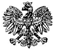 Zgierz, dn. 25.01.2023 r.ZP.272.1.2023.SZ/4INFORMACJA O KWOCIE PRZEZNACZONEJ NA SFINANSOWANIE ZAMÓWIENIANa podstawie art. 222 ust. 4 ustawy z dnia 11 września 2019 r. – Prawo zamówień publicznych 
(tj. Dz. U. z 2022 r., poz. 1710 ze zm.) Powiat Zgierski reprezentowany przez Zarząd Powiatu Zgierskiego informuje, że na sfinansowanie zamówienia publicznego prowadzonego w trybie podstawowym na podstawie art. 275 pkt. 2 Ustawy, pn.: „Remonty cząstkowe nawierzchni dróg powiatowych na terenie Powiatu Zgierskiego”, zamierza przeznaczyć łączną kwotę w wysokości 500 000,00 zł brutto ,w tym (odrębnie dla każdego zadania), wymienionego poniżej, przeznaczono następujące kwoty:1)  „Zadanie Nr 1. Remonty cząstkowe nawierzchni dróg powiatowych na  terenie miasta i gminy Aleksandrów Łódzki oraz gminy Parzęczew”, kwota w wysokości 155 000,00 zł brutto 2)    „Zadanie Nr 2. Remonty cząstkowe nawierzchni dróg powiatowych na terenie miasta i gminy Zgierz oraz gminy Ozorków”; kwota w wysokości 280 000,00 zł brutto 3)   „Zadanie Nr 3. Remonty cząstkowe nawierzchni dróg powiatowych na terenie gminy Głowno oraz miasta i gminy Stryków”; kwota w wysokości 65 000,00 zł brutto                                                                                              Zarząd Powiatu Zgierskiego___________________________________________________( podpis Kierownika Zamawiającego lub osoby upoważnionej)Skarbnik Powiatu Zgierskiego                                                                                                                                           __________________________________                                                                                                                                          ( podpis Skarbnika Powiatu Zgierskiego)          ZARZĄD  POWIATU  ZGIERSKIEGO                     95-100 Zgierz, ul. Sadowa 6a                    Tel. (42) 288 81 00,  fax (42) 719 08 16                     zarzad@powiat.zgierz.pl, www.powiat.zgierz.pl